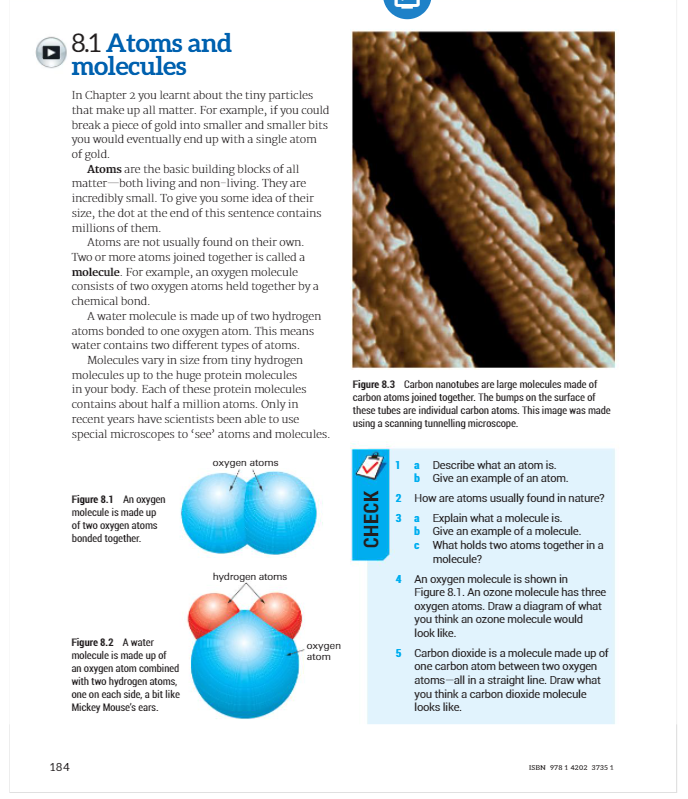 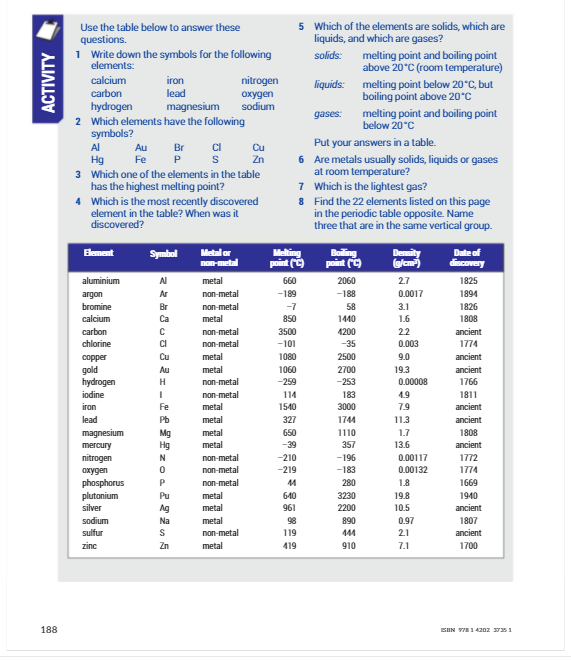 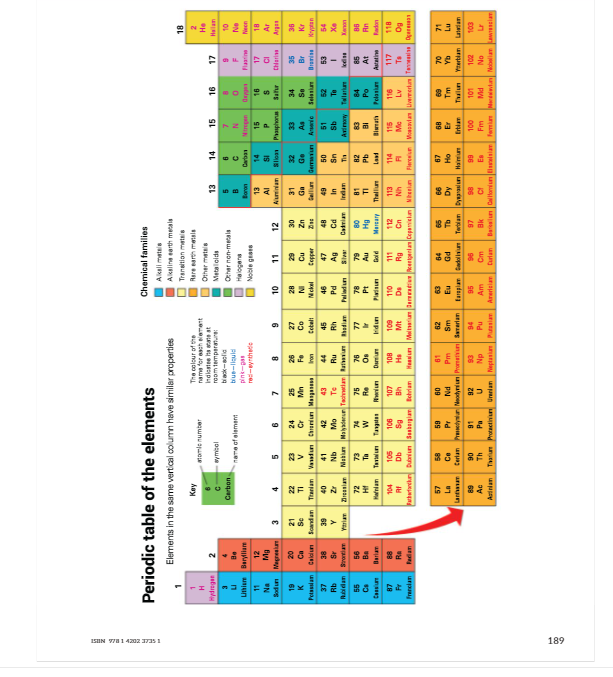 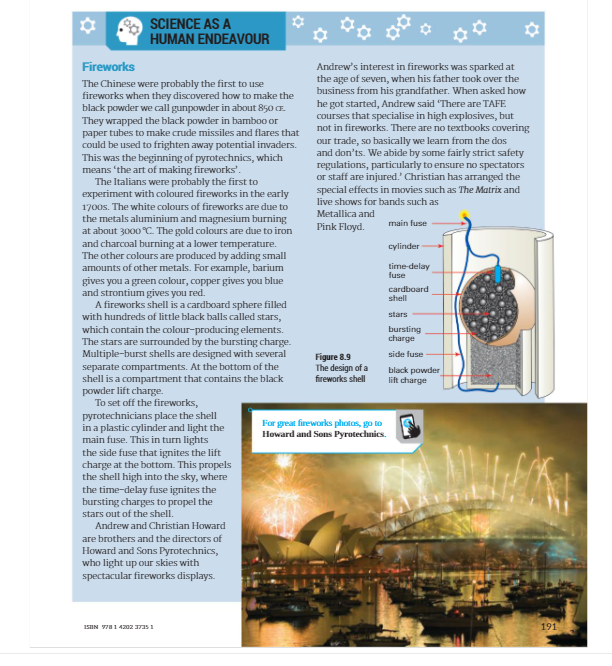 FireworksChemical elements in fireworksQuestions
1.	Complete the Chemical elements in fireworks table (above) by adding the missing 	element names and symbols. Then work out and fill in which elements are metals and 	which are non metals. Use a Periodic Table to help you if necessary ( on page 189    Scienceworld 8 textbook).
2.	Which chemical elements could be combined in a firework to make:Turquoise (blue/green)?..................................................................................Glitter effect? ………………………………………………………………………………………………Gold and yellow?…………………………………………………………………………………………
3.	Look at the photograph of fireworks. Which chemical elements can be seen?……………………………………………………………………………………………………………….………………………………………………………………………………………………………………..……………………………………………………………………………………………………………….……………………………………………………………………………………………………………….………………………………………………………………………………………………………………………………………………………………………………………………………………………………………………………………..……………….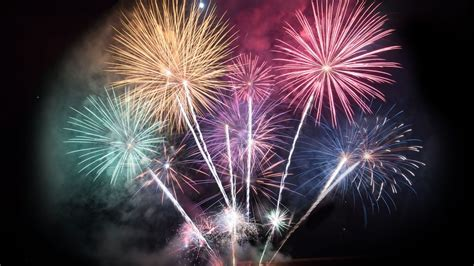 Week: Term 2, Week 7Day/Date: Wednesday 2nd - Thursday 3rd June                   Class: 8 ScienceTopic: Elements and CompoundsCompletedSuggested TimeLearning ActivityStudent ActionPlease note, all textbook pages referred to for this checklist have been provided in this word document.Please note, all textbook pages referred to for this checklist have been provided in this word document.Please note, all textbook pages referred to for this checklist have been provided in this word document.Please note, all textbook pages referred to for this checklist have been provided in this word document.15 minCheck questions - AtomsComplete Check questions on page 184, for a recap of knowledge3 minElement’s songhttps://www.youtube.com/watch?v=uJGrwWOWt3QWatch video and sing along!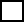 7 minThe story of Marie CurieThe genius of Marie Curie - Shohini Ghose - YouTubeWatch the story of Marie Curie 15 minScience as a Human Endeavour – FireworksRead ‘Science as a Human Endeavour’ on pages 191As a reflection;What is a pyrotechnician?When and where was the first time did you see fireworks?What is your favourite type of firework?20 minActivity worksheet - FireworksPlease complete ‘Fireworks’ worksheet attached.Additional task (optional)Additional task (optional)Additional task (optional)Additional task (optional)20 MinActivity Complete activity questions on page 188 Chemical elementSymbolMetal/Non-Metal?What it does in fireworksLithiumColour agent - redNaColour agent - gold and yellowKFuel and orange - red sparks; colouring agent - lilacMagnesiumFuel and bright white flamesCalciumColour enhancer - helps make colours deeper;  colouring agent - brick redSrColouring agent - red (crimson)BariumColouring agent - greenTitaniumFuel and produces silver-white sparksFeProduces gold coloured sparksCuColouring agent - blue/greenZincFuel and smoke agentAluminiumFuel and makes yellow-white sparks eg in sparklersCFuel, component of black powderPFuelSbFuel, glitter effectsSulfurFuel, component of black powder